« 28» июля 2020 г. № 57-ГО внесении изменений в муниципальную программу «Поддержка и развитие предпринимательства в Городском округе «Жатай» на 2020-2022 годы».		В соответствии с Приложением №8 Решения Окружного Совета депутатов ГО «Жатай» № 3-5 от 19 декабря 2019 г. «Об утверждении бюджета Городского округа «Жатай» на 2020 год и плановый период 2021-2022 годов» и на основании п 4. Порядка разработки, утверждения и реализации муниципальных программ Городского округа «Жатай», утвержденного Постановлением Главы Окружной Администрации ГО «Жатай» №170 от 16.09.2016 года:Внести изменения в муниципальную программу «Поддержка и развитие предпринимательства в Городском округе «Жатай» на 2020-2022 годы», утверждённую Постановлением Главы Городского округа «Жатай» № 91-Г от 19 декабря 2020 года:Паспорт муниципальной программы  «Поддержка и развитие предпринимательства в Городском округе «Жатай» на 2020-2022 годы» принять в редакции, в соответствии с Приложением 1 к настоящему Постановлению.Таблицу 1 Приложений к муниципальной программе «Поддержка и развитие предпринимательства в Городском округе «Жатай» на 2020-2022 годы» принять в редакции, в соответствии с Приложением 2 к настоящему Постановлению.Приложение 1 «План реализации муниципальной программы «Поддержка и развитие предпринимательства в Городском округе «Жатай на 2020-2022 годы» к муниципальной программе  «Поддержка и развитие предпринимательства в Городском округе «Жатай» на 2020-2022 годы» принять в редакции, в соответствии с Приложением 3 к настоящему Постановлению.В разделе VI «Ресурсное обеспечение Программы»» в абзаце 3 цифру «1500» заменить цифрой «1200».Финансово-экономическому управлению Окружной Администрации ГО «Жатай» обеспечить финансирование программных мероприятий в пределах бюджетных ассигнований, предусмотренных на их реализацию.Настоящее Постановление вступает в силу после официального опубликования.Контроль над исполнением настоящего Постановления возложить на начальника финансово-экономического управления Окружной Администрации Городского округа «Жатай», Е.М. Коношенко.Глава                                                                                Е.Н. ИсаеваПриложение 1 к Постановлению Главы Окружной Администрации ГО «Жатай» № 57-г  от  28 июля 2020 г.Паспорт муниципальной Программы«Поддержка и развитие предпринимательствав Городском округе «Жатай» на 2020 – 2022 годы»Республика Саха (Якутия)Окружная Администрация Городского округа  "Жатай"ПОСТАНОВЛЕНИЕ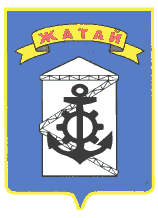 Саха θрθспyyбyлyкэтэ"Жатай" Куораттаађы уокуругун Уокуруктаађы  ДьаhалтатаУУРААХПолное  наименование ПрограммыПолное  наименование ПрограммыМуниципальная программа «Поддержка и развитие предпринимательства в Городском округе «Жатай» на 2020-2022 годы» (далее по тексту - Программа)Муниципальная программа «Поддержка и развитие предпринимательства в Городском округе «Жатай» на 2020-2022 годы» (далее по тексту - Программа)Муниципальная программа «Поддержка и развитие предпринимательства в Городском округе «Жатай» на 2020-2022 годы» (далее по тексту - Программа)Муниципальная программа «Поддержка и развитие предпринимательства в Городском округе «Жатай» на 2020-2022 годы» (далее по тексту - Программа)Основание для разработки ПрограммыОснование для разработки ПрограммыФедеральный закон РФ от 06 октября 2003 года № 131-ФЗ «Об общих принципах организации местного самоуправления в Российской Федерации»;Федеральный Закон РФ № 209-ФЗ от 24.07.2007г. «О развитии малого и среднего предпринимательства в Российской Федерации»; Закон Республики Саха (Якутия) от 11.10.2005 г. 278-З № 559-III «О государственной поддержке товаропроизводителей Республики Саха (Якутия)»;Указ Главы Республики Саха (Якутия) от 4 декабря 2017 г. N 2262 "О государственной программе Республики Саха (Якутия) "Развитие предпринимательства в Республике Саха (Якутия) на 2018 - 2022 годы".Федеральный закон РФ от 06 октября 2003 года № 131-ФЗ «Об общих принципах организации местного самоуправления в Российской Федерации»;Федеральный Закон РФ № 209-ФЗ от 24.07.2007г. «О развитии малого и среднего предпринимательства в Российской Федерации»; Закон Республики Саха (Якутия) от 11.10.2005 г. 278-З № 559-III «О государственной поддержке товаропроизводителей Республики Саха (Якутия)»;Указ Главы Республики Саха (Якутия) от 4 декабря 2017 г. N 2262 "О государственной программе Республики Саха (Якутия) "Развитие предпринимательства в Республике Саха (Якутия) на 2018 - 2022 годы".Федеральный закон РФ от 06 октября 2003 года № 131-ФЗ «Об общих принципах организации местного самоуправления в Российской Федерации»;Федеральный Закон РФ № 209-ФЗ от 24.07.2007г. «О развитии малого и среднего предпринимательства в Российской Федерации»; Закон Республики Саха (Якутия) от 11.10.2005 г. 278-З № 559-III «О государственной поддержке товаропроизводителей Республики Саха (Якутия)»;Указ Главы Республики Саха (Якутия) от 4 декабря 2017 г. N 2262 "О государственной программе Республики Саха (Якутия) "Развитие предпринимательства в Республике Саха (Якутия) на 2018 - 2022 годы".Федеральный закон РФ от 06 октября 2003 года № 131-ФЗ «Об общих принципах организации местного самоуправления в Российской Федерации»;Федеральный Закон РФ № 209-ФЗ от 24.07.2007г. «О развитии малого и среднего предпринимательства в Российской Федерации»; Закон Республики Саха (Якутия) от 11.10.2005 г. 278-З № 559-III «О государственной поддержке товаропроизводителей Республики Саха (Якутия)»;Указ Главы Республики Саха (Якутия) от 4 декабря 2017 г. N 2262 "О государственной программе Республики Саха (Якутия) "Развитие предпринимательства в Республике Саха (Якутия) на 2018 - 2022 годы".Заказчик ПрограммЗаказчик ПрограммОкружная Администрация Городского округа «Жатай» (далее по тексту – администрация)Окружная Администрация Городского округа «Жатай» (далее по тексту – администрация)Окружная Администрация Городского округа «Жатай» (далее по тексту – администрация)Окружная Администрация Городского округа «Жатай» (далее по тексту – администрация)Ответственный исполнитель (разработчик) ПрограммыОтветственный исполнитель (разработчик) ПрограммыФинансово-экономический отдел Окружной Администрации ГО «Жатай» (далее по тексту ФЭО)Финансово-экономический отдел Окружной Администрации ГО «Жатай» (далее по тексту ФЭО)Финансово-экономический отдел Окружной Администрации ГО «Жатай» (далее по тексту ФЭО)Финансово-экономический отдел Окружной Администрации ГО «Жатай» (далее по тексту ФЭО)Соисполнители:Соисполнители:1.Координационный Совет по поддержке предпринимательства при Главе Городского округа «Жатай»;2.Субъекты малого и среднего предпринимательства      ГО «Жатай» (далее по тексту – субъекты МСП)1.Координационный Совет по поддержке предпринимательства при Главе Городского округа «Жатай»;2.Субъекты малого и среднего предпринимательства      ГО «Жатай» (далее по тексту – субъекты МСП)1.Координационный Совет по поддержке предпринимательства при Главе Городского округа «Жатай»;2.Субъекты малого и среднего предпринимательства      ГО «Жатай» (далее по тексту – субъекты МСП)1.Координационный Совет по поддержке предпринимательства при Главе Городского округа «Жатай»;2.Субъекты малого и среднего предпринимательства      ГО «Жатай» (далее по тексту – субъекты МСП)Цель  ПрограммыЦель  ПрограммыСоздание новых рабочих мест,  обеспечение рынка востребованными товарами и услугами, увеличение поступления налогов в местный бюджетСоздание новых рабочих мест,  обеспечение рынка востребованными товарами и услугами, увеличение поступления налогов в местный бюджетСоздание новых рабочих мест,  обеспечение рынка востребованными товарами и услугами, увеличение поступления налогов в местный бюджетСоздание новых рабочих мест,  обеспечение рынка востребованными товарами и услугами, увеличение поступления налогов в местный бюджетЗадачи  ПрограммыЗадачи  Программы- формирование благоприятной среды для развития предпринимательства;-  финансовая поддержка субъектов МСП;-  имущественная поддержка субъектов МСП;- реализация массовых программ обучения и повышения квалификации субъектов МСП;- пропаганда и популяризация предпринимательской деятельности, содействие росту конкурентоспособности и продвижению продукции субъектов МСП, консультационная поддержка- формирование благоприятной среды для развития предпринимательства;-  финансовая поддержка субъектов МСП;-  имущественная поддержка субъектов МСП;- реализация массовых программ обучения и повышения квалификации субъектов МСП;- пропаганда и популяризация предпринимательской деятельности, содействие росту конкурентоспособности и продвижению продукции субъектов МСП, консультационная поддержка- формирование благоприятной среды для развития предпринимательства;-  финансовая поддержка субъектов МСП;-  имущественная поддержка субъектов МСП;- реализация массовых программ обучения и повышения квалификации субъектов МСП;- пропаганда и популяризация предпринимательской деятельности, содействие росту конкурентоспособности и продвижению продукции субъектов МСП, консультационная поддержка- формирование благоприятной среды для развития предпринимательства;-  финансовая поддержка субъектов МСП;-  имущественная поддержка субъектов МСП;- реализация массовых программ обучения и повышения квалификации субъектов МСП;- пропаганда и популяризация предпринимательской деятельности, содействие росту конкурентоспособности и продвижению продукции субъектов МСП, консультационная поддержкаСроки реализации  ПрограммыСроки реализации  Программы2020-2022 годы2020-2022 годы2020-2022 годы2020-2022 годыПеречень индикаторов эффективности Программы:Перечень индикаторов эффективности Программы:2020 год2020 год       2021 год2022 год1. Количество вновь сформированных рабочих мест субъектами МСП, ед.1. Количество вновь сформированных рабочих мест субъектами МСП, ед.101015202. Оборот малых и средних предприятий, млн. руб.2. Оборот малых и средних предприятий, млн. руб.313,8313,8326,4339,4Объемы и источники финансирования  Программы, тыс. руб.:Объемы и источники финансирования  Программы, тыс. руб.:Объемы и источники финансирования  Программы, тыс. руб.:Объемы и источники финансирования  Программы, тыс. руб.:Объемы и источники финансирования  Программы, тыс. руб.:Объемы и источники финансирования  Программы, тыс. руб.:Приложение №1 к Программе.Приложение №1 к Программе.План реализации муниципальной программы                                                                                                                                                                                                                                                                                                                                                                                                                                                        «ПОДДЕРЖКА И РАЗВИТИЕ ПРЕДПРИНИМАТЕЛЬСТВА 
В ГОРОДСКОМ ОКРУГЕ «ЖАТАЙ» НА 2020-2022 ГОДЫПлан реализации муниципальной программы                                                                                                                                                                                                                                                                                                                                                                                                                                                        «ПОДДЕРЖКА И РАЗВИТИЕ ПРЕДПРИНИМАТЕЛЬСТВА 
В ГОРОДСКОМ ОКРУГЕ «ЖАТАЙ» НА 2020-2022 ГОДЫПлан реализации муниципальной программы                                                                                                                                                                                                                                                                                                                                                                                                                                                        «ПОДДЕРЖКА И РАЗВИТИЕ ПРЕДПРИНИМАТЕЛЬСТВА 
В ГОРОДСКОМ ОКРУГЕ «ЖАТАЙ» НА 2020-2022 ГОДЫПлан реализации муниципальной программы                                                                                                                                                                                                                                                                                                                                                                                                                                                        «ПОДДЕРЖКА И РАЗВИТИЕ ПРЕДПРИНИМАТЕЛЬСТВА 
В ГОРОДСКОМ ОКРУГЕ «ЖАТАЙ» НА 2020-2022 ГОДЫПлан реализации муниципальной программы                                                                                                                                                                                                                                                                                                                                                                                                                                                        «ПОДДЕРЖКА И РАЗВИТИЕ ПРЕДПРИНИМАТЕЛЬСТВА 
В ГОРОДСКОМ ОКРУГЕ «ЖАТАЙ» НА 2020-2022 ГОДЫПлан реализации муниципальной программы                                                                                                                                                                                                                                                                                                                                                                                                                                                        «ПОДДЕРЖКА И РАЗВИТИЕ ПРЕДПРИНИМАТЕЛЬСТВА 
В ГОРОДСКОМ ОКРУГЕ «ЖАТАЙ» НА 2020-2022 ГОДЫПлан реализации муниципальной программы                                                                                                                                                                                                                                                                                                                                                                                                                                                        «ПОДДЕРЖКА И РАЗВИТИЕ ПРЕДПРИНИМАТЕЛЬСТВА 
В ГОРОДСКОМ ОКРУГЕ «ЖАТАЙ» НА 2020-2022 ГОДЫПлан реализации муниципальной программы                                                                                                                                                                                                                                                                                                                                                                                                                                                        «ПОДДЕРЖКА И РАЗВИТИЕ ПРЕДПРИНИМАТЕЛЬСТВА 
В ГОРОДСКОМ ОКРУГЕ «ЖАТАЙ» НА 2020-2022 ГОДЫПлан реализации муниципальной программы                                                                                                                                                                                                                                                                                                                                                                                                                                                        «ПОДДЕРЖКА И РАЗВИТИЕ ПРЕДПРИНИМАТЕЛЬСТВА 
В ГОРОДСКОМ ОКРУГЕ «ЖАТАЙ» НА 2020-2022 ГОДЫПлан реализации муниципальной программы                                                                                                                                                                                                                                                                                                                                                                                                                                                        «ПОДДЕРЖКА И РАЗВИТИЕ ПРЕДПРИНИМАТЕЛЬСТВА 
В ГОРОДСКОМ ОКРУГЕ «ЖАТАЙ» НА 2020-2022 ГОДЫПлан реализации муниципальной программы                                                                                                                                                                                                                                                                                                                                                                                                                                                        «ПОДДЕРЖКА И РАЗВИТИЕ ПРЕДПРИНИМАТЕЛЬСТВА 
В ГОРОДСКОМ ОКРУГЕ «ЖАТАЙ» НА 2020-2022 ГОДЫПлан реализации муниципальной программы                                                                                                                                                                                                                                                                                                                                                                                                                                                        «ПОДДЕРЖКА И РАЗВИТИЕ ПРЕДПРИНИМАТЕЛЬСТВА 
В ГОРОДСКОМ ОКРУГЕ «ЖАТАЙ» НА 2020-2022 ГОДЫПлан реализации муниципальной программы                                                                                                                                                                                                                                                                                                                                                                                                                                                        «ПОДДЕРЖКА И РАЗВИТИЕ ПРЕДПРИНИМАТЕЛЬСТВА 
В ГОРОДСКОМ ОКРУГЕ «ЖАТАЙ» НА 2020-2022 ГОДЫПлан реализации муниципальной программы                                                                                                                                                                                                                                                                                                                                                                                                                                                        «ПОДДЕРЖКА И РАЗВИТИЕ ПРЕДПРИНИМАТЕЛЬСТВА 
В ГОРОДСКОМ ОКРУГЕ «ЖАТАЙ» НА 2020-2022 ГОДЫПлан реализации муниципальной программы                                                                                                                                                                                                                                                                                                                                                                                                                                                        «ПОДДЕРЖКА И РАЗВИТИЕ ПРЕДПРИНИМАТЕЛЬСТВА 
В ГОРОДСКОМ ОКРУГЕ «ЖАТАЙ» НА 2020-2022 ГОДЫ(тыс. рублей)(тыс. рублей)N п/пНаименование мероприятийНаименование мероприятийСроки реализацииСроки реализацииВсего финансовых средствВсего финансовых средствВсего финансовых средствв том числе по источникам финансированияв том числе по источникам финансированияв том числе по источникам финансированияв том числе по источникам финансированияв том числе по источникам финансированияв том числе по источникам финансированияв том числе по источникам финансированияв том числе по источникам финансированияОтветственный исполнительОтветственный исполнительN п/пНаименование мероприятийНаименование мероприятийСроки реализацииСроки реализацииВсего финансовых средствВсего финансовых средствВсего финансовых средствФедеральный бюджетФедеральный бюджетБюджет РС(Я)Бюджет РС(Я)Бюджет                             ГО "Жатай"Бюджет                             ГО "Жатай"Внебюджетные источникиВнебюджетные источникиОтветственный исполнительОтветственный исполнитель122334445566778899Цель программы №1.Создание благоприятной среды для развития малого бизнеса. (Изменение сложившейся традиционной структуры экономики, опирающейся на небольшое число крупных предприятий,  в сторону увеличения доли малого и среднего бизнеса, создание новых рабочих мест,  обеспечение рынка востребованными товарами и услугами, увеличение поступления налогов в местный бюджет).Создание благоприятной среды для развития малого бизнеса. (Изменение сложившейся традиционной структуры экономики, опирающейся на небольшое число крупных предприятий,  в сторону увеличения доли малого и среднего бизнеса, создание новых рабочих мест,  обеспечение рынка востребованными товарами и услугами, увеличение поступления налогов в местный бюджет).Создание благоприятной среды для развития малого бизнеса. (Изменение сложившейся традиционной структуры экономики, опирающейся на небольшое число крупных предприятий,  в сторону увеличения доли малого и среднего бизнеса, создание новых рабочих мест,  обеспечение рынка востребованными товарами и услугами, увеличение поступления налогов в местный бюджет).Создание благоприятной среды для развития малого бизнеса. (Изменение сложившейся традиционной структуры экономики, опирающейся на небольшое число крупных предприятий,  в сторону увеличения доли малого и среднего бизнеса, создание новых рабочих мест,  обеспечение рынка востребованными товарами и услугами, увеличение поступления налогов в местный бюджет).Создание благоприятной среды для развития малого бизнеса. (Изменение сложившейся традиционной структуры экономики, опирающейся на небольшое число крупных предприятий,  в сторону увеличения доли малого и среднего бизнеса, создание новых рабочих мест,  обеспечение рынка востребованными товарами и услугами, увеличение поступления налогов в местный бюджет).Создание благоприятной среды для развития малого бизнеса. (Изменение сложившейся традиционной структуры экономики, опирающейся на небольшое число крупных предприятий,  в сторону увеличения доли малого и среднего бизнеса, создание новых рабочих мест,  обеспечение рынка востребованными товарами и услугами, увеличение поступления налогов в местный бюджет).Создание благоприятной среды для развития малого бизнеса. (Изменение сложившейся традиционной структуры экономики, опирающейся на небольшое число крупных предприятий,  в сторону увеличения доли малого и среднего бизнеса, создание новых рабочих мест,  обеспечение рынка востребованными товарами и услугами, увеличение поступления налогов в местный бюджет).Создание благоприятной среды для развития малого бизнеса. (Изменение сложившейся традиционной структуры экономики, опирающейся на небольшое число крупных предприятий,  в сторону увеличения доли малого и среднего бизнеса, создание новых рабочих мест,  обеспечение рынка востребованными товарами и услугами, увеличение поступления налогов в местный бюджет).Создание благоприятной среды для развития малого бизнеса. (Изменение сложившейся традиционной структуры экономики, опирающейся на небольшое число крупных предприятий,  в сторону увеличения доли малого и среднего бизнеса, создание новых рабочих мест,  обеспечение рынка востребованными товарами и услугами, увеличение поступления налогов в местный бюджет).Создание благоприятной среды для развития малого бизнеса. (Изменение сложившейся традиционной структуры экономики, опирающейся на небольшое число крупных предприятий,  в сторону увеличения доли малого и среднего бизнеса, создание новых рабочих мест,  обеспечение рынка востребованными товарами и услугами, увеличение поступления налогов в местный бюджет).Создание благоприятной среды для развития малого бизнеса. (Изменение сложившейся традиционной структуры экономики, опирающейся на небольшое число крупных предприятий,  в сторону увеличения доли малого и среднего бизнеса, создание новых рабочих мест,  обеспечение рынка востребованными товарами и услугами, увеличение поступления налогов в местный бюджет).Создание благоприятной среды для развития малого бизнеса. (Изменение сложившейся традиционной структуры экономики, опирающейся на небольшое число крупных предприятий,  в сторону увеличения доли малого и среднего бизнеса, создание новых рабочих мест,  обеспечение рынка востребованными товарами и услугами, увеличение поступления налогов в местный бюджет).Создание благоприятной среды для развития малого бизнеса. (Изменение сложившейся традиционной структуры экономики, опирающейся на небольшое число крупных предприятий,  в сторону увеличения доли малого и среднего бизнеса, создание новых рабочих мест,  обеспечение рынка востребованными товарами и услугами, увеличение поступления налогов в местный бюджет).Создание благоприятной среды для развития малого бизнеса. (Изменение сложившейся традиционной структуры экономики, опирающейся на небольшое число крупных предприятий,  в сторону увеличения доли малого и среднего бизнеса, создание новых рабочих мест,  обеспечение рынка востребованными товарами и услугами, увеличение поступления налогов в местный бюджет).Создание благоприятной среды для развития малого бизнеса. (Изменение сложившейся традиционной структуры экономики, опирающейся на небольшое число крупных предприятий,  в сторону увеличения доли малого и среднего бизнеса, создание новых рабочих мест,  обеспечение рынка востребованными товарами и услугами, увеличение поступления налогов в местный бюджет).Создание благоприятной среды для развития малого бизнеса. (Изменение сложившейся традиционной структуры экономики, опирающейся на небольшое число крупных предприятий,  в сторону увеличения доли малого и среднего бизнеса, создание новых рабочих мест,  обеспечение рынка востребованными товарами и услугами, увеличение поступления налогов в местный бюджет).Создание благоприятной среды для развития малого бизнеса. (Изменение сложившейся традиционной структуры экономики, опирающейся на небольшое число крупных предприятий,  в сторону увеличения доли малого и среднего бизнеса, создание новых рабочих мест,  обеспечение рынка востребованными товарами и услугами, увеличение поступления налогов в местный бюджет).Задача N. 1Формирование благоприятной среды для развития предпринимательстваФормирование благоприятной среды для развития предпринимательства2020202020202020не предусмотреноне предусмотреноне предусмотреноне предусмотреноне предусмотреноне предусмотреноне предусмотреноне предусмотреноне предусмотреноне предусмотреноне предусмотрено2021202120212021не предусмотреноне предусмотреноне предусмотреноне предусмотреноне предусмотреноне предусмотреноне предусмотреноне предусмотреноне предусмотреноне предусмотреноне предусмотрено2022202220222022не предусмотреноне предусмотреноне предусмотреноне предусмотреноне предусмотреноне предусмотреноне предусмотреноне предусмотреноне предусмотреноне предусмотреноне предусмотреноМероприятие № 1.1.Анализ обеспеченности населения п. Жатай услугами;Анализ обеспеченности населения п. Жатай услугами;2020202020202020не предусмотреноне предусмотреноне предусмотреноне предусмотреноне предусмотреноне предусмотреноне предусмотреноне предусмотреноне предусмотреноне предусмотреноне предусмотрено2021202120212021не предусмотреноне предусмотреноне предусмотреноне предусмотреноне предусмотреноне предусмотреноне предусмотреноне предусмотреноне предусмотреноне предусмотреноне предусмотрено2022202220222022не предусмотреноне предусмотреноне предусмотреноне предусмотреноне предусмотреноне предусмотреноне предусмотреноне предусмотреноне предусмотреноне предусмотреноне предусмотреноМероприятие № 1.2.Прогноз приоритетных направлений развития субъектов МСП;Прогноз приоритетных направлений развития субъектов МСП;2020202020202020не предусмотреноне предусмотреноне предусмотреноне предусмотреноне предусмотреноне предусмотреноне предусмотреноне предусмотреноне предусмотреноне предусмотреноне предусмотрено2021202120212021не предусмотреноне предусмотреноне предусмотреноне предусмотреноне предусмотреноне предусмотреноне предусмотреноне предусмотреноне предусмотреноне предусмотреноне предусмотрено2022202220222022не предусмотреноне предусмотреноне предусмотреноне предусмотреноне предусмотреноне предусмотреноне предусмотреноне предусмотреноне предусмотреноне предусмотреноне предусмотреноМероприятие № 1.3.Ведение реестра субъектов МСП городского округа,  получивших поддержку;Ведение реестра субъектов МСП городского округа,  получивших поддержку;2020202020202020не предусмотреноне предусмотреноне предусмотреноне предусмотреноне предусмотреноне предусмотреноне предусмотреноне предусмотреноне предусмотреноне предусмотреноне предусмотрено2021202120212021не предусмотреноне предусмотреноне предусмотреноне предусмотреноне предусмотреноне предусмотреноне предусмотреноне предусмотреноне предусмотреноне предусмотреноне предусмотрено2022202220222022не предусмотреноне предусмотреноне предусмотреноне предусмотреноне предусмотреноне предусмотреноне предусмотреноне предусмотреноне предусмотреноне предусмотреноне предусмотреноМероприятие № 1.4.Мониторинг нормативных правовых актов в части муниципальной поддержки МСП.Мониторинг нормативных правовых актов в части муниципальной поддержки МСП.2017-20192017-2019не предусмотреноне предусмотреноне предусмотреноне предусмотреноне предусмотреноне предусмотреноне предусмотреноне предусмотреноне предусмотреноне предусмотреноне предусмотреноЗадача N.2 Финансовая поддержка субъектов МСП ;Финансовая поддержка субъектов МСП ;12001200120000001200120000202020202020202020020020000002002000020212021202120215005005000000500500002022202220222022500500500000050050000Мероприятие N. 2.1.Предоставление субсидий субъектам МСП, оказывающим социально-значимые  услуги;Предоставление субсидий субъектам МСП, оказывающим социально-значимые  услуги;202020202020202020020020000002002000020212021202120215005005000000500500002022202220222022500500500000050050000Задача №3Пропаганда и популяризация предпринимательской деятельности, содействие росту конкурентоспособности и продвижению продукции субъектов малого и среднего предпринимательства, консультационная поддержкаПропаганда и популяризация предпринимательской деятельности, содействие росту конкурентоспособности и продвижению продукции субъектов малого и среднего предпринимательства, консультационная поддержка2020202020202020не предусмотреноне предусмотреноне предусмотреноне предусмотреноне предусмотреноне предусмотреноне предусмотреноне предусмотреноне предусмотреноне предусмотреноне предусмотрено2021202120212021не предусмотреноне предусмотреноне предусмотреноне предусмотреноне предусмотреноне предусмотреноне предусмотреноне предусмотреноне предусмотреноне предусмотреноне предусмотрено2022202220222022не предусмотреноне предусмотреноне предусмотреноне предусмотреноне предусмотреноне предусмотреноне предусмотреноне предусмотреноне предусмотреноне предусмотреноне предусмотреноМероприятие № 3.1.Информационная поддержка действующих малых предприятий, участвующих в выставках, конференциях, ярмарках и иных мероприятиях, связанных с продвижением на республиканские и региональные рынки продукции, товаров и услуг; Информационная поддержка действующих малых предприятий, участвующих в выставках, конференциях, ярмарках и иных мероприятиях, связанных с продвижением на республиканские и региональные рынки продукции, товаров и услуг; 2020202020202020не предусмотреноне предусмотреноне предусмотреноне предусмотреноне предусмотреноне предусмотреноне предусмотреноне предусмотреноне предусмотреноне предусмотреноне предусмотрено2021202120212021не предусмотреноне предусмотреноне предусмотреноне предусмотреноне предусмотреноне предусмотреноне предусмотреноне предусмотреноне предусмотреноне предусмотреноне предусмотрено2022202220222022не предусмотреноне предусмотреноне предусмотреноне предусмотреноне предусмотреноне предусмотреноне предусмотреноне предусмотреноне предусмотреноне предусмотреноне предусмотреноМероприятие № 3.2.поддержка производственной деятельности СМП посредством размещения муниципальных заказов у субъектов малого и среднего предпринимательства (на конкурсной основе)поддержка производственной деятельности СМП посредством размещения муниципальных заказов у субъектов малого и среднего предпринимательства (на конкурсной основе)2017201720202020не предусмотреноне предусмотреноне предусмотреноне предусмотреноне предусмотреноне предусмотреноне предусмотреноне предусмотреноне предусмотреноне предусмотреноне предусмотрено2018201820212021не предусмотреноне предусмотреноне предусмотреноне предусмотреноне предусмотреноне предусмотреноне предусмотреноне предусмотреноне предусмотреноне предусмотреноне предусмотрено2019201920222022не предусмотреноне предусмотреноне предусмотреноне предусмотреноне предусмотреноне предусмотреноне предусмотреноне предусмотреноне предусмотреноне предусмотреноне предусмотреноМероприятие № 4.3.Консультационная поддержка СМП в виде оказания правовой и консультационной помощи субъектам МСП по вопросам бухгалтерского учета,  налогообложения, в сфере охраны труда и т.п.;Консультационная поддержка СМП в виде оказания правовой и консультационной помощи субъектам МСП по вопросам бухгалтерского учета,  налогообложения, в сфере охраны труда и т.п.;2020202020202020не предусмотреноне предусмотреноне предусмотреноне предусмотреноне предусмотреноне предусмотреноне предусмотреноне предусмотреноне предусмотреноне предусмотреноне предусмотрено2021202120212021не предусмотреноне предусмотреноне предусмотреноне предусмотреноне предусмотреноне предусмотреноне предусмотреноне предусмотреноне предусмотреноне предусмотреноне предусмотрено2022202220222022не предусмотреноне предусмотреноне предусмотреноне предусмотреноне предусмотреноне предусмотреноне предусмотреноне предусмотреноне предусмотреноне предусмотреноне предусмотреноМероприятие № 3.4.Размещение в средствах массовой информации (печатное издание «Жатайский вестник», сайт www//jhatay.ru) публикаций, пропагандирующих успешный опыт субъектов МСП, их вклад в социально-экономическое развитие городского округа, участие в благотворительной деятельности, информирующих население о видах услуг, оказываемых субъектами МСП.Размещение в средствах массовой информации (печатное издание «Жатайский вестник», сайт www//jhatay.ru) публикаций, пропагандирующих успешный опыт субъектов МСП, их вклад в социально-экономическое развитие городского округа, участие в благотворительной деятельности, информирующих население о видах услуг, оказываемых субъектами МСП.2020202020202020не предусмотреноне предусмотреноне предусмотреноне предусмотреноне предусмотреноне предусмотреноне предусмотреноне предусмотреноне предусмотреноне предусмотреноне предусмотрено2021202120212021не предусмотреноне предусмотреноне предусмотреноне предусмотреноне предусмотреноне предусмотреноне предусмотреноне предусмотреноне предусмотреноне предусмотреноне предусмотрено2022202220222022не предусмотреноне предусмотреноне предусмотреноне предусмотреноне предусмотреноне предусмотреноне предусмотреноне предусмотреноне предусмотреноне предусмотреноне предусмотреноИТОГО ПО ПРОГРАММЕ:ИТОГО ПО ПРОГРАММЕ:12001200120000001200120000Задача№ 1Задача№ 100000000000202020202020202000000000000202120212021202100000000000202220222022202200000000000Задача№ 2Задача№ 212001200120000001200120000202020202020202020020020000002002000020212021202120215005005000000500500002022202220222022500500500000050050000Задача№ 3Задача№ 300000000000202020202020202000000000000202120212021202100000000000202220222022202200000000000